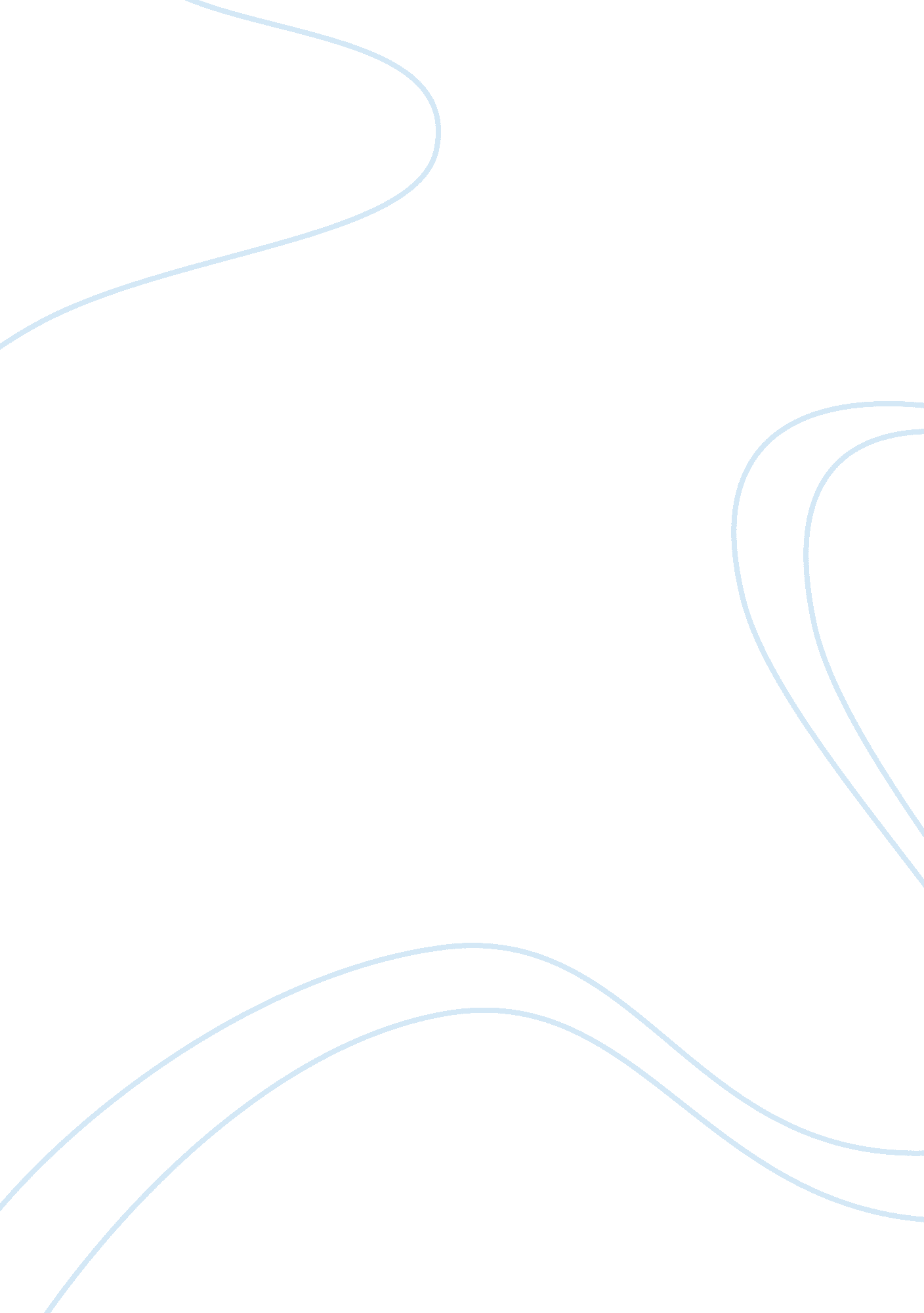 TerrorismHistory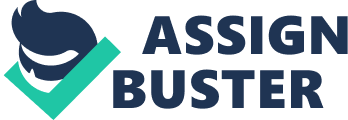 Insert Fraunces Tavern bombing 1975 A bomb detonated in the Fraunces Tavern building, New York on January 24, 1975, causing the death of four people and wounding about 50 others. The Armed Forces of Puerto Rican National Liberation (FALN), which had been blamed for other violent incidents in the state in the 1970s, admitted their role in the attack. Despite the gravity of the matter, no one has been brought to book for the murders since then (Martin 99). 
Among the dead was Frank Connor, a young banker in his early 30s who had nurtured his career in the financial industry for over a decade, rising from mere clerk to a senior managerial position at Morgan Guaranty Trust. The deceased left behind a young family of three. The second victim was a legendary New York employee, Harold H. Sherburne, a man in his mid-60s, whose profession on Wall Street had lasted for four decades. The remaining casualties were James Gezork and Alejandro Berger who were caught up in the incident during their business trip to New York. The first three victims died on the spot, but the last one died later on while undergoing treatment in the hospital. 
According to Martin, the FALN left a note in a nearby telephone booth to the effect that they were taking full responsibility for the bombing incident at Fraunces Tavern, purposely to eliminate ‘ reactionary’ business personalities inside (95). The message elaborated that the light ordnance made of dynamite that the terrorist elements had stuffed into a luggage and sneaked into the entrance to the building’s hallway was used to revenge the perceived American ordered bombing of a Puerto Rican eatery that resulted in 15 casualties barely a fortnight earlier. 
Works Cited 
Martin, Gus. Understanding Terrorism: Challenges, Perspectives, and Issues. New York: SAGE Publications, 2012. 